01.06.2018 г. в  детском  саду № 169 прошел городской спортивный праздник для дошкольников  «Спортивные надежды Иркутска», посвященный  Дню защиты детей,  в котором принимали участия дети подготовительных групп детского сада № 83 Харитонов Илья, Кононов Иван, Разнобарский Денис, Дьяченко Роман. Дети  с удовольствием соревновались  с воспитанниками других детских садов округа. По окончанию праздника ребята были награждены дипломами и памятными подарками. 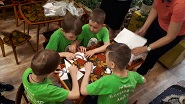 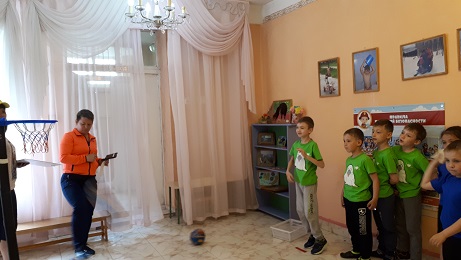 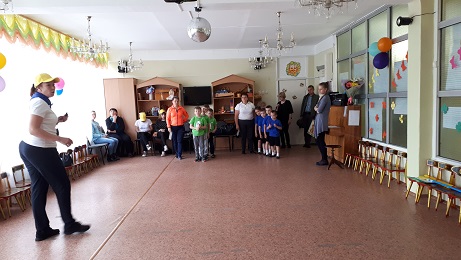 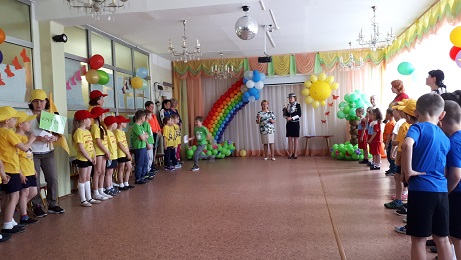 Инструктор по физической культуре Пласкеева Н.Ю.